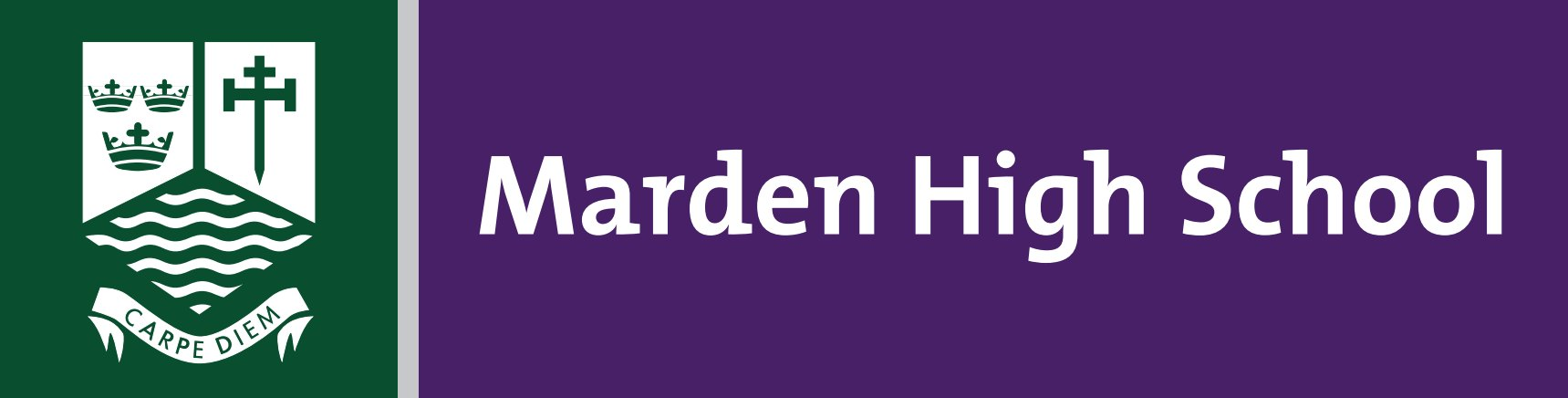 JOB TITLE:	Special Support Teaching Assistant Responsible to and mentored by:	Assistant Headteacher for InclusionWe welcome applicants with a broad range of experience and qualificationsPerson Specification for all staff at Marden High SchoolWe want all staff at Marden to:Be committed to raising standards and continuous improvementRelate well to our studentsPut students’ needs firstBe self starters and aim for the best in what they doHave confidence and competence in the use of ICTBe a team playerCommunicate wellBe positive and co-operative, especially in times of changeReview what they do regularlyRespond positively to monitoring and evaluationOVERALL RESPONSIBILITYTo work under guidance of teaching/senior staff, and within an agreed system of supervision, to implement agreed work programmes with individual/groups, in or out of the classroom.   This could include those requiring detailed and specialist knowledge, or extra help and support, in particular areas and will involve assisting the teacher in the whole planning cycle and the management/preparation of resources.   PRINCIPAL RESPONSIBILITY AREASSupport for Students:·         Use specialist (curricular/learning) skills/training/experience to support students·         Assist with the development and implementation of Student Support Plans·         Establish productive working relationships with students, acting as a role model, and setting high           expectations·         Promote the inclusion and acceptance of all students within the classroom·         Support students consistently whilst recognizing and responding to their individual needs·         Encourage students to interact and work cooperatively with others and engage all students in          activities·         Promote independence and employ strategies to recognise and reward achievement of self           reliance·         Provide feedback to students in relation to progress and achievementSupport for the Teacher:·         Work with the teacher to establish an appropriate learning environment·         Work with the teacher in lesson planning, evaluating and adjusting lessons/work plans, as          appropriate·          Monitor and evaluate students’ responses to learning activities through observation and planned          recording of achievement against pre-determined learning objectives ·          Provide objective and accurate feedback and reports, as required, to the teacher on student           assessment, progress and other matters:  ensuring the availability of appropriate evidence·          Be responsible for keeping and updating records, as agreed with the teacher, contributing to           reviews of systems/records, as requested·          Undertake marking of students’ work and accurately record achievement/progress·          Promote positive values, attitudes and good student behaviour:  dealing promptly with conflict          and incidents in line with established policy and encourage students to take responsibility for           their own behaviour·          Liaise sensitively and effectively with parent/carers, as agreed with the teacher, within your role/            responsibility and participate in feedback sessions/meetings with parents or as directed·          Administer and assess routine tests and invigilate exams/tests·          Provide general clerical/admin support e g administer course work, produce worksheets for          agreed activities etcSupport for the Curriculum:·         Implement agreed learning activities/teaching programmes, adjusting activities according to          student responses/needs·         Implement local and national learning strategies e g literacy, numeracy, KS3, early years and         Make effective use of opportunities provided by other learning activities to support the             development of relevant skills·         Support the use of ICT in learning activities and develop students’ competence and          independence in its use·         Help students to access learning activities through specialist support·         Determine the need for, prepare and maintain general and specialist equipment, plans and          resources to support studentsSupport for the School:·         Be aware of, and comply with, policies and procedures relating to child protection, health, safety          and security, confidentiality and data protection, reporting all concerns to an appropriate person·         Be aware of and support difference and ensure all students have equal access to opportunities to          learn and develop·         Contribute to the overall ethos/work/aims of the school·         Establish constructive relationships and communicate with other agencies/ professionals in          liaison with the teacher, to support achievement and progress of students·         Attend and participate in regular meetings·         Participate in training and other learning activities, as required·         Recognise own strengths and areas of expertise and use these to advise and support others·         Provide appropriate guidance and supervision and assist in the training and development of staff,          as appropriate·         Undertake planned supervision of students out of school hours learning activities·         Supervise students on visits, trips and out of school activities, as required·         Be prepared to undertake training for, and duties of, a first aider if requested Any other duties reasonable to the role and grade of Special Support Teaching Assistant This is an illustrative list of main tasks and is not intended to be exhaustive or exclusive.  Duties may be added or removed as part of the regular staffing review process.